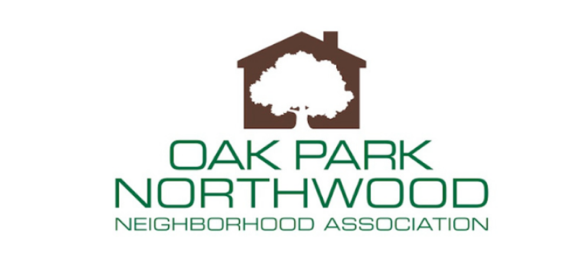 BOARD MEETING July 19, 20226:30 p.m. Welcome New GuestsApprove June 22 Meeting Minutes Treasurer’s ReportBusiness and Family membership Dues DriveBoard sign up members or give contacts for board outreachJuly 4th Parade RecapNeighborFestBentley’s BarAirport Update PresentationAugust or September Board meetingMeet the CandidatesRaces: County Judge, Commissioner Precinct 3, State Representative 121Early October/late SeptemberAdjourn